    UNIVERSIDADE DO ESTADO DE SANTA CATARINA – UDESC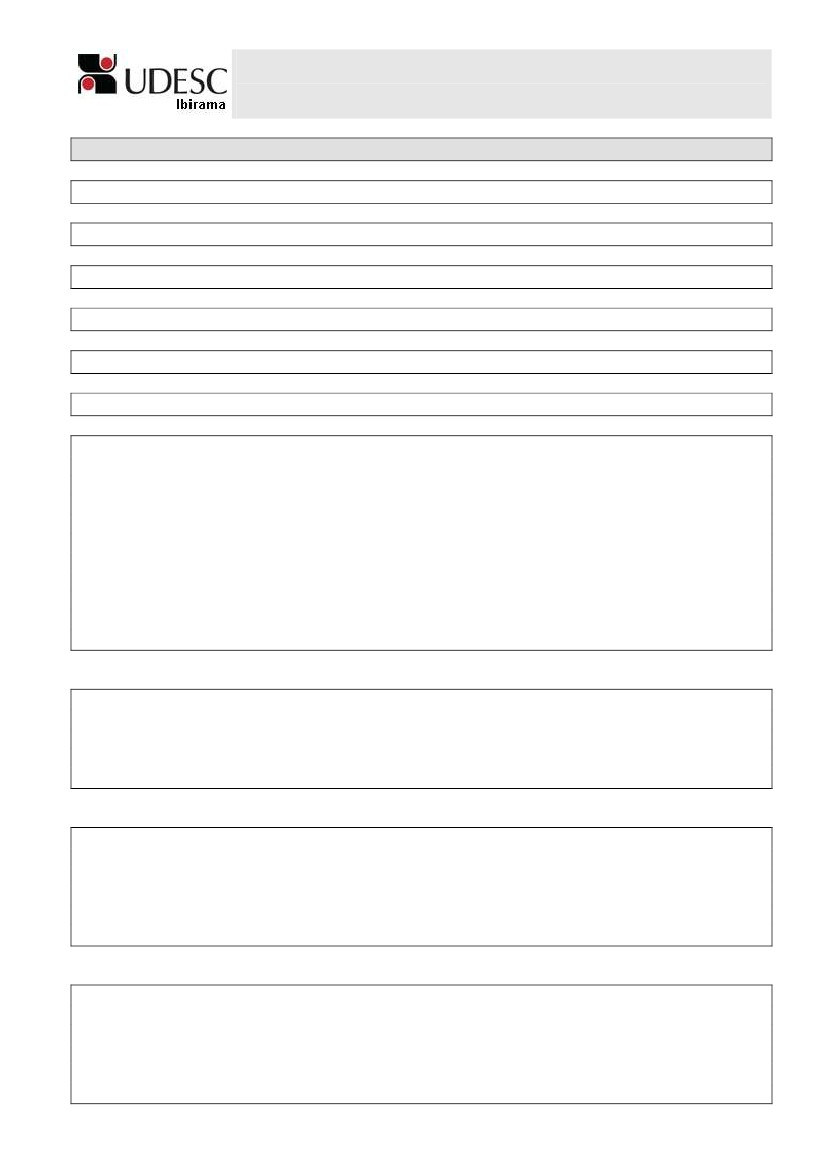 CENTRO DE EDUCAÇÃO SUPERIOR DO ALTO VALE DO ITAJAÍ – CEAVIPLANO DE ENSINODEPARTAMENTO: EngenhariaDISCIPLINA: Introdução à Ciência da ComputaçãoPROFESSOR: SERGIO ROBERTO VILLARREALCARGA HORÁRIA TOTAL: 54CURSO(S): Engenharia SanitáriaSEMESTRE/ANO: II/2014PRÉ-REQUISITOS:TEORIA: 40SIGLA: ICCE-MAIL: sergio@infomatch.com.brPRÁTICA: 14OBJETIVO GERAL DO CURSO: O Curso de Engenharia Sanitária do Centro de EducaçãoSuperior do Alto Vale do Itajaí – CEAVI, da UDESC/ Ibirama, objetiva formar profissionais daengenharia habilitados à preservação, ao controle, à avaliação, à medida e à limitação das influênciasnegativas das atividades humanas sobre o meio ambiente, de modo a atender as necessidades deproteção e utilização dos recursos naturais de forma sustentável, aliando novas metodologias etecnologias na exploração, uso e tratamento da água, nos projetos de obras de saneamento, queenvolvem sistemas de abastecimento de água, sistemas de esgotamento sanitário, sistemas de limpezaurbana, bem como no desenvolvimento de políticas e ações no meio ambiente que busquem omonitoramento, o controle, a recuperação e a preservação da qualidade ambiental e da saúde públicaEMENTA: O computador na sociedade, nas instituições e no uso pessoal. Fundamentos de Hardware:principais unidades funcionais dos computadores. Fundamentos de Software. Principais softwaresbásicos. Principais softwares aplicativos. Estudo de um processador de texto. Estudo de uma planilhaeletrônicaOBJETIVO GERAL DA DISCIPLINA- Entender as características e o funcionamento dos sistemas computacionais, e sua aplicação nasorganizações e no uso pessoal.OBJETIVOS ESPECÍFICOS/DISCIPLINA:- Identificar os componentes de um computador e entender o seu funcionamento e capacidades.- Entender a função e características do sistema operacional.- Diferenciar o software básico e o software aplicativo e conhecer os mais utilizados.    UNIVERSIDADE DO ESTADO DE SANTA CATARINA – UDESC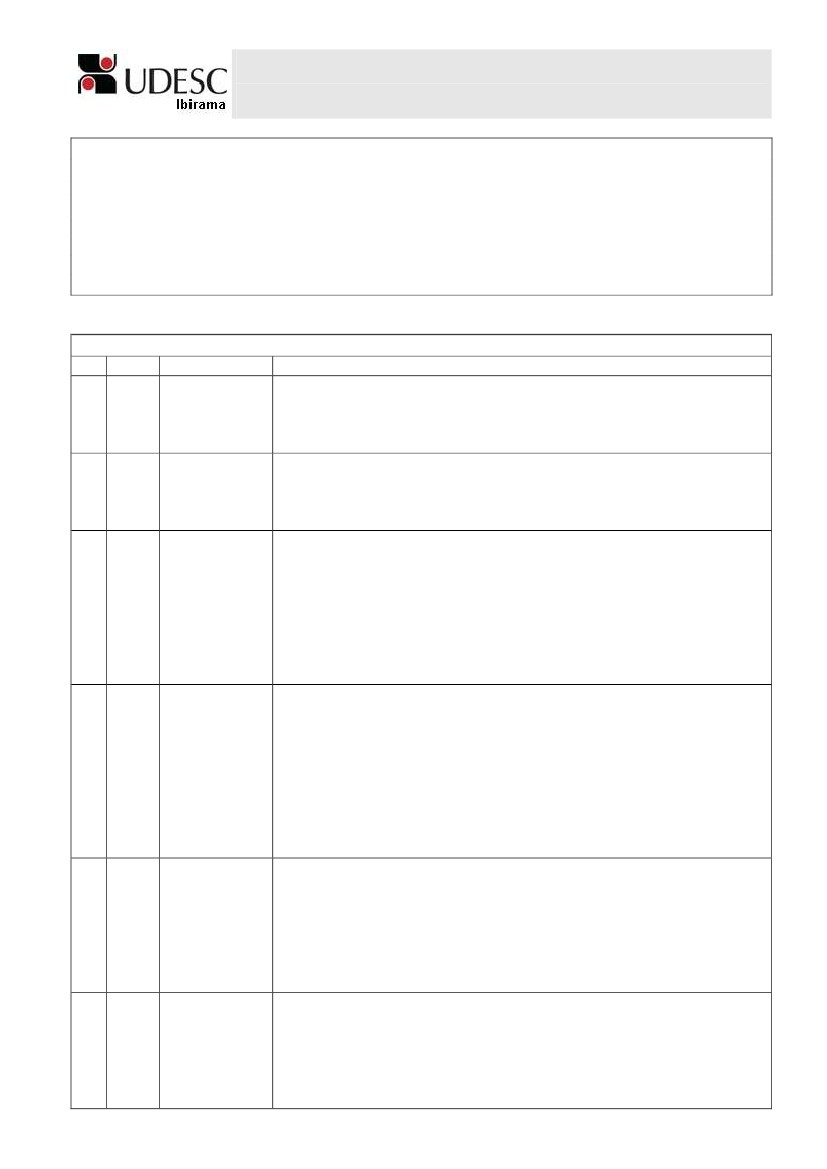 CENTRO DE EDUCAÇÃO SUPERIOR DO ALTO VALE DO ITAJAÍ – CEAVI- Identificar os componentes de uma rede de computadores e entender seu funcionamento.- Conhecer o principais meios de comunicação e suas aplicações.- Entender o funcionamento dos sistemas de informação baseados no sistema GPS.- Dominar um processador de texto.- Dominar um software de planilha eletrônica e entender os fundamentos da programação e daorganização e tratamento de dados.- Dominar o conceito de Internet e redes convergentes, e entender seus efeitos na sociedade, nasinstituições e no uso pessoal.CRONOGRAMA DE ATIVIDADES:N° DataHorárioConteúdo1 28/07 09:10 a 11:50 Apresentação da disciplina                        - Conceitos básicos sobre Informática                        - Evolução histórica dos computadores e das redes de computadores                      Prática: Pesquisa sobre a evolução histórica dos computadores2 04/08 09:10 a 11:50 Conceitos Básicos sobre Computadores e Redes de Computadores                        - Tipos de computadores                        - Redes de Computadores e Internet                        - Efeitos dos sistemas informáticos sobre a sociedade3 11/08 09:10 a 11:50 Fundamentos de arquitetura de computadores                        - Estrutura do computador                        - Dispositivos de entrada e saída                        - Processador                        - Memória                        - Barramentos e Clock                        - Representação da informação e aritmética dos computadores                      Prática: Reconhecimento dos periféricos e conectores de um PC4 18/08 09:10 a 11:50 Componentes de um microcomputador                        - Placa Mãe                        - Memórias                        - Controladoras de vídeo, som e rede.                        - Modem analógico                        - HD e outros dispositivos de armazenamento                        - Desempenho de um computador                      Prática: Reconhecimento dos componentes internos de um PC e                      manutenção preventiva5 25/08 09:10 a 11:50 Software                        - Software de base e software aplicativo                        - Sistema operacional e utilitários                        - Software de gestão                        - Licenciamento de Software                        - Sistemas de informação geográficos                      Prática: Utilitários do sistema operacional Windows6 01/09 09:10 a 11:50 Redes de Computadores                        - Conceitos básicos                        - Classificação das redes                        - Componentes de uma rede                        - Meios de comunicação e sistemas de comunicação por satélite                        - Sistema GPS    UNIVERSIDADE DO ESTADO DE SANTA CATARINA – UDESC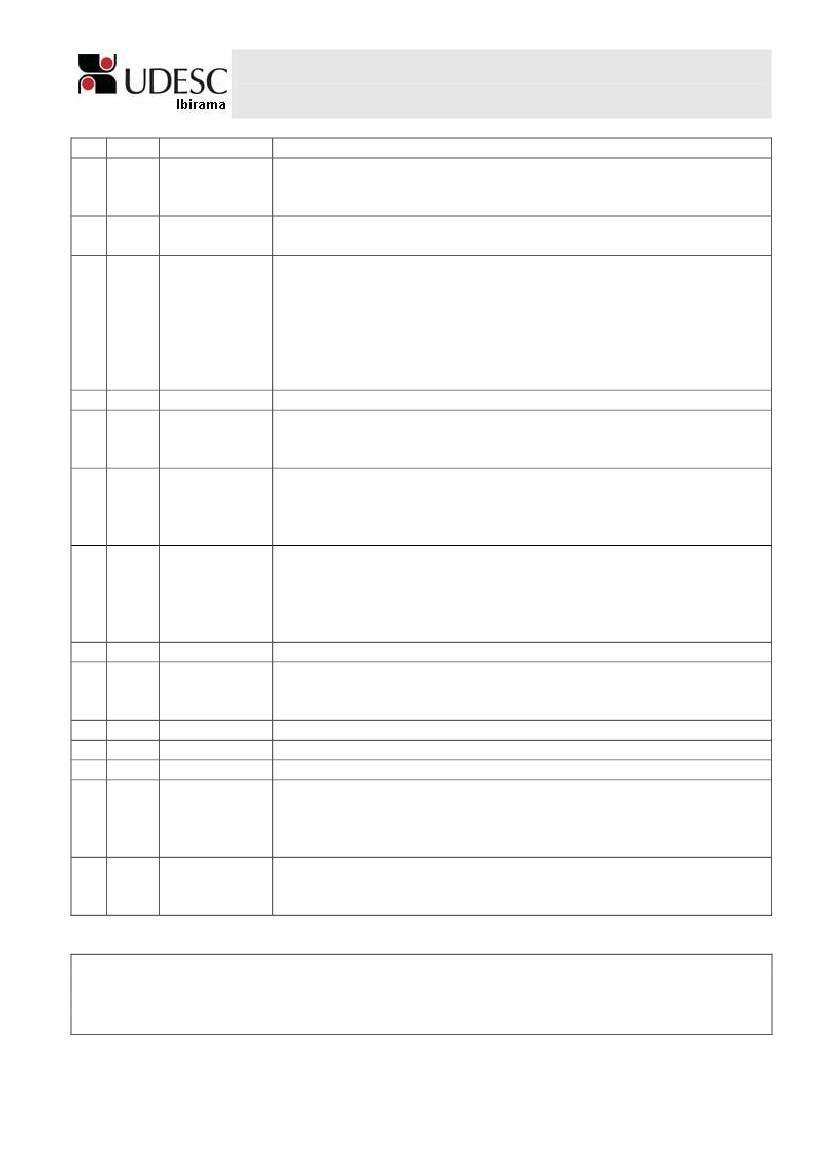 CENTRO DE EDUCAÇÃO SUPERIOR DO ALTO VALE DO ITAJAÍ – CEAVI708/09 09:10 a 11:508915/09 09:10 a 11:5022/09 09:10 a 11:50---10 ---EAD29/09 09:10 a 11:501106/101213/10 09:10 a 11:50131420/10 09:10 a 11:5027/10 09:10 a 11:501516171803/1110/1117/1124/1109:10 a 11:5009:10 a 11:5009:10 a 11:5009:10 a 11:50Prática: Comandos de rede do sistema operacionalEquipamentos de rede e diagramas de redePrática: Pesquisa de equipamentos e preçosTrabalho prático de orientação para a prova escritaP1: Prova N° 01 - Arquitetura e Redes de ComputadoresOrganização Seminário: Distribuição de equipes e de assuntosPlanilha eletrônica e Processador de Textos  - Características e aplicações  - MS Word e MS Excel  - Interface e menus  - Inserção de dados e fórmulas  - FormataçãoPrática: Elaboração planilhaCurso on-line MS WordPlanilha eletrônica  - GráficosPrática: Elaboração planilhaPlanilha eletrônica  - Planilhas tridimensionais  - Datas e horaPrática: Elaboração planilhaPlanilha eletrônica  - Bancos de dados e princípios de programação  - Decisões  - Consolidação de dados e buscasPrática: Elaboração planilha – revisão para a provaP2: Prova N° 02 - Excel e Word (Conceito e prática)S1: Seminário Internet sociedade e profissão  - Abertura  - Organização das apresentaçõesSeminário : ApresentaçõesSeminário : ApresentaçõesSeminário : ApresentaçõesSeminário  - Apresentações  - ConclusõesEncerramento da DisciplinaExame---01/12 09:10 a 11:50METODOLOGIA PROPOSTA: - Aulas expositivas - Práticas em laboratório - Demonstração de equipamentos- Resolução de problemas- Estudo de casos- Seminário    UNIVERSIDADE DO ESTADO DE SANTA CATARINA – UDESC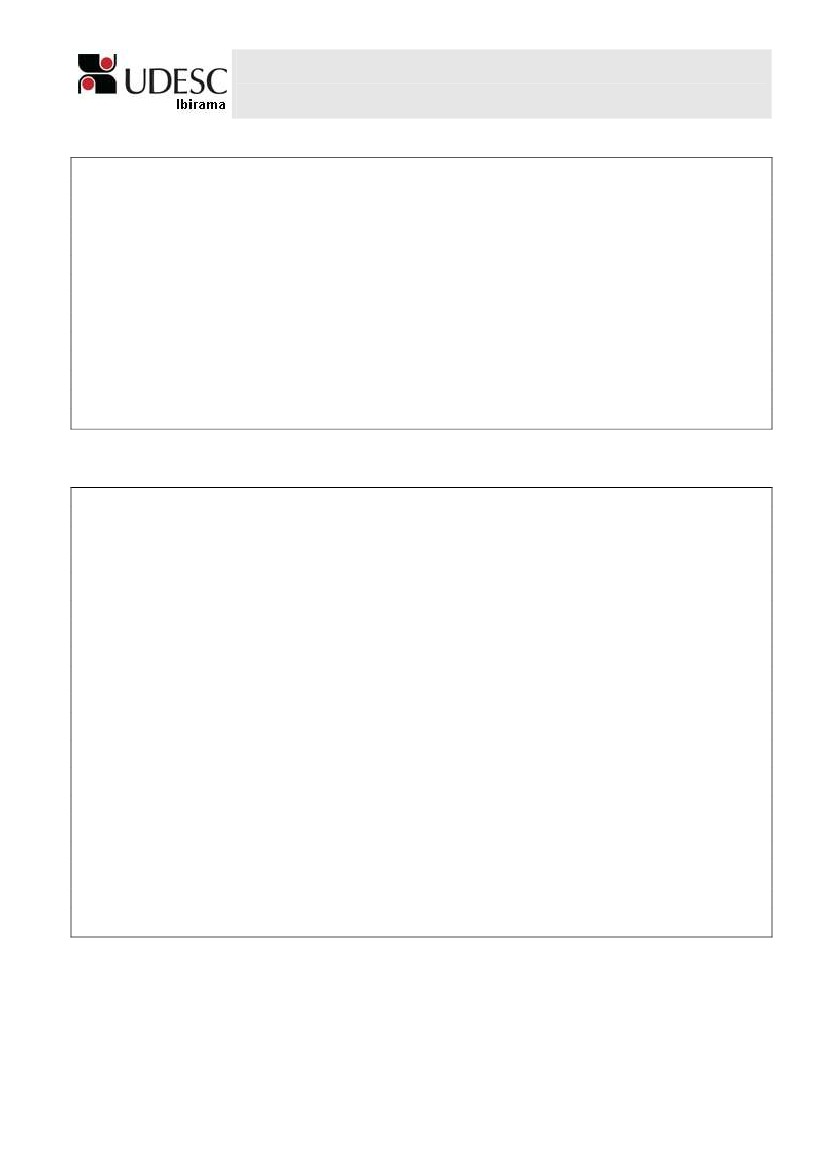 CENTRO DE EDUCAÇÃO SUPERIOR DO ALTO VALE DO ITAJAÍ – CEAVIAVALIAÇÃO:- P1: Prova escrita N° 01: Conceitos sobre arquitetura de computadores e redes de computadores- P2: Prova N° 02: Conceitos e prática sobre planilha eletrônica e processador de textos.  - S1: Seminário: Elaboração e apresentação de um assunto do Seminário Internet, Sociedade eProfissão, participação nos debates e nas conclusões. A apresentação dos assuntos será por equipes ea avaliação individual considerando a apresentação, a participação nos debates e as conclusõesapresentadas por cada acadêmico. Os quatro encontros programados para o seminário devem serconsiderados dias de avaliação.As três avaliações têm o mesmo peso.BIBLIOGRAFIA PRINCIPAL:- CAPRON, H. L. e JOHNSON, J.A. Introdução à Informática. 8 ed. São Paulo: Pearson PrenticeHall, 2004. - 004. C254.i- MURDOCCA, Miles. Introdução à arquitetura de computadores. Rio de Janeiro: EditoraCampus, 2000- TANEMBAUM, Andrew. Organização estruturada de computadores. Rio de Janeiro: EditoraCampus. 2002- TANENBAUM, Andrew S. Redes de computadores. 3. ed. Rio de Janeiro: Editora Campus, 2002 –004.6 T164.rBIBLIOGRAFIA DE APOIO:- TORRES, Gabriel. Hardware: curso completo. 4. ed. Rio de Janeiro: Axcel Books Editora Ltda,2001.- PAIXÃO, Renato Rodrigues. Solucionando problemas de PCs com inteligência. 1.ed. São Paulo:Editora Érica, 2000- VASCONCELOS, LAÉRCIO. Como montar e configurar sua rede de PCs; rápido e fácil. SãoPaulo: Makron Books: Pearson Education, 2003 - 004.6 V331.c